Publicado en España el 31/03/2014 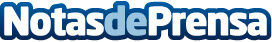 Los juguetes de Sex Shop mas comprados por los Españoles.Los sextoys mas usados por los españoles, lee el siguiente post basado en mas de 10.000 pedidos de 10 tiendas de sex shop online en EspañaDatos de contacto:SabrinaNota de prensa publicada en: https://www.notasdeprensa.es/los-juguetes-de-sex-shop-mas-comprados-por-los Categorias: Sociedad http://www.notasdeprensa.es